Find images:  insertonline images  resize image to just cover circlewrap text select in front of text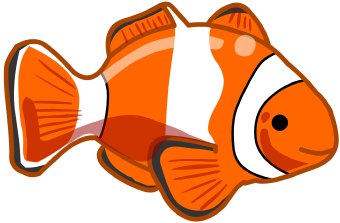 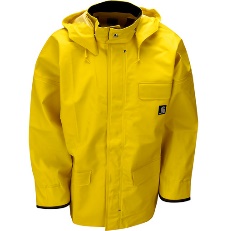 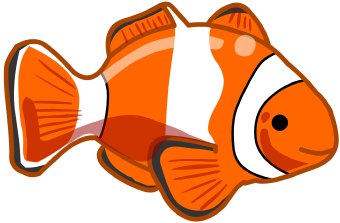 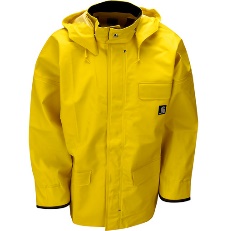 